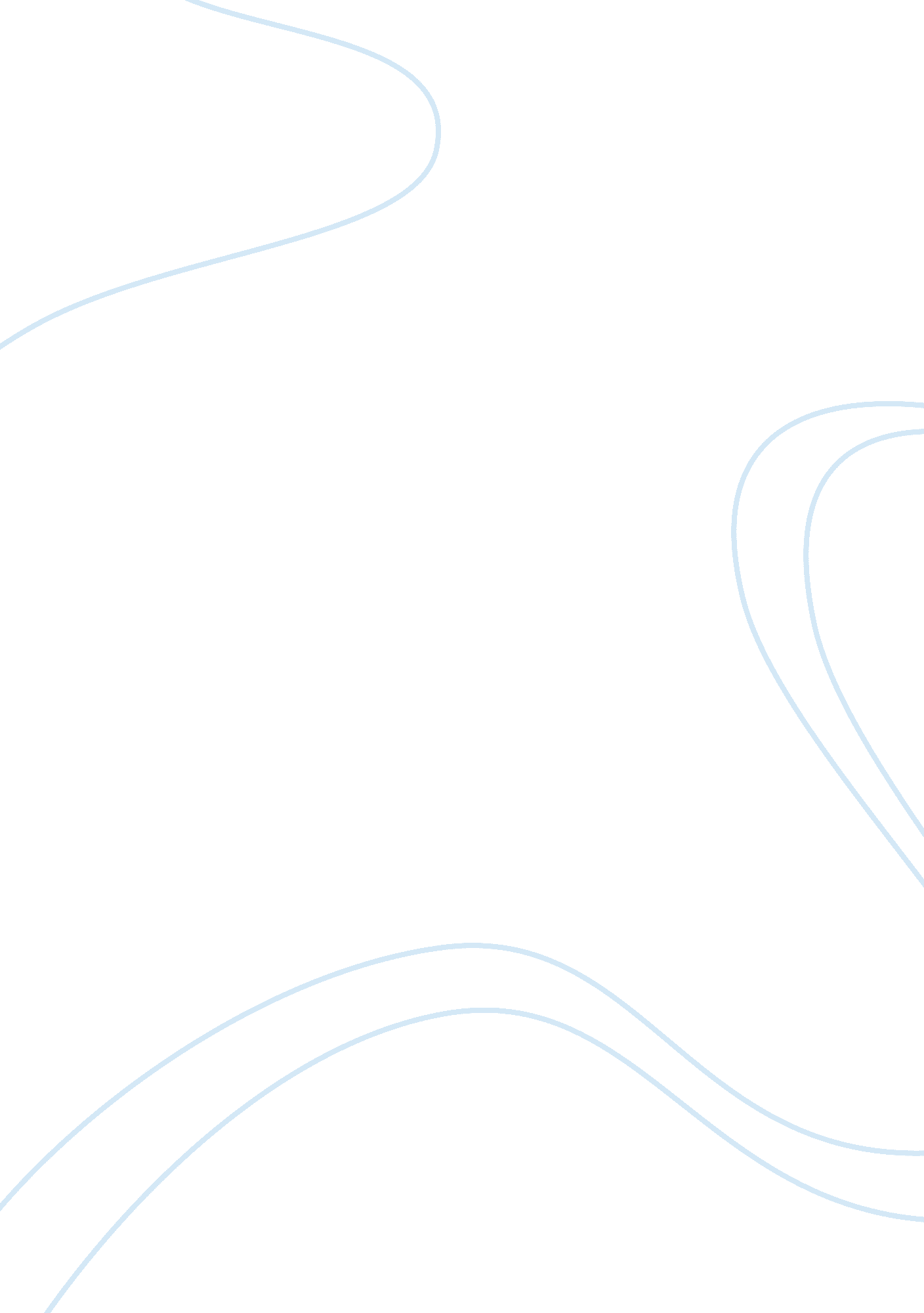 Chuck e cheese segmentation and target market essay sampleFinance, Market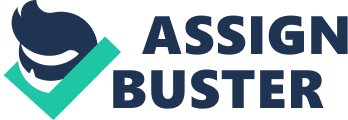 Chuck E. Cheese’s Pizza Time Theatre was founded by Nolan Bushnell in 1977, officially being labeled as the first family restaurant to integrate food, animated entertainment, and an indoor arcade. CEC Entertainment, Inc. participates in the food and entertainment industry, as it sells fast food and provides places for family to stay and play together. The food and entertainment industry has been facing challenges. The industry is in a decline. This is because people may be enjoying cooking at home or other ways, which is a cheaper choice. Also, competitors are everywhere, ranging from delicatessens and other pizzerias to fine-dining restaurants. For example, Papa John’s, Inc. and California Pizza Kitchen, Inc. To get more income, the CEC Entertainment, Inc. needs to unit expansion, improve same-store sales and cut cost. Demographics Characteristics 
Chuck E. Cheese operates kid-friendly themed restaurants catering to families with children between 2-9 years old. While the company defines its age group up to age 12, I can tell you from experience that 10 year olds are not going to Chuck E. Cheeses unless it is as a babysitter. But for younger kids, this place is Mecca. They have tunnels to crawl through, video games to play, arcade games, prizes and of course, the giant robotic singing characters, including Chuck E. himself. It is truly a place “ where a kid can be a kid” and has been for almost 40 years. Behavioral Characteristics CEC Entertainment, Inc. develops, operates, and franchises family food and entertainment centers under the name Chuck E Cheese. The Chuck E Cheese’s key products are appetizers, pizzas, salads, sandwiches, beverages and desserts. Their main services include musical entertainment, arcade games, family oriented games and video games. These products and services appeal to family to enjoy themselves. Chuck E Cheese also gives children who have wonderful performance prizes during games. The company prepares games, prizes, rides, food and entertainment which are suitable for children whose ages range from toddlers to big kids. These things can meet children’s needs both in physically and mentally. Chuck E Cheese also satisfies family by delicious pizzas and other food. Families have found an ideal place to have fun and improve relationships through birthday parties, playing games and fundraising events for school. Chuck E Cheese emphasizes that everyone needs to have a place where they get some relief from the stresses of life. Chuck E Cheese is the ideal place, where kids and their family can laugh and play in the harmony environment. Chuck E Cheese’s hopes that families can be encouraged to spend more time together and place family values first. Geographic Characteristics For Chuck E Cheese, Papa John’s international, Inc. and California Pizza Kitchen, Inc. are major competitors. Chuck E Cheese opened 545 stores in the USA and six foreign countries. The number of stores is much more than California Pizza Kitchen, Inc. which has 266 stores in the USA and eleven foreign countries. Chuck E Cheese celebrates its found and success in the food and entertainment industry for 30 years in 2007 while California Pizza Kitchen, Inc. operates 25 years’ history. Compared to Chuck E Cheese, Inc. and California Pizza Kitchen, Inc., Papa John’s international, Inc. operates more efficiently. Papa John’s has been operating well since 1984. There are over 3500 restaurants in all 50 states in the USA and 29 foreign countries. Because of its insistence of its promise “ Better ingredients, Better pizza”, Papa John’s is acknowledged as the leader of selling pizzas. Chuck E Cheese and California Pizza Kitchen have lagged behind. During 2006 to 2008, Chuck E Cheese opened 29 new stores. Because of the measure, Chuck E Cheese gets more than $2 million. The ultimate goal for Chuck E Cheese on international growth. Chuck E Cheese has planned to open 34 Chuck E Cheese’s. CPK also has arrangements for 2011. CPK wants to keep opening new stores nationwide to expand markets. Papa John’s will not stop trying to do their best no matter how good they are. Papa John’s still wants to improve its position in the industry by opening new stores. Facing difficulties from challenging industry and competitors, Chuck E Cheese’s will try to test local television station in southern California markets so that it can promote brand new games. The company will also develop advertisements through online, newspaper and TV which can appeal to kids and family. Chuck E Cheese’s will e-mail update news to three million e-club members to promote popularity. Moreover, Chuck E Cheese’s announces that it will not increase its games and rides’ price which is the same as 32 years ago to show its determination to provide fun and good environment. Chuck E Cheese’s also pays strict attention to its products and services which will are checked in order to meet the needs of our consumers. Chuck E Cheese’s believes that it will overcome competitions by its principle, quality of food, service, entertainment offerings and new stores. CPK clings to its R. O. C. K. everyday (Respect, Opportunity, Commitment, and Kindness. Psychographic Characteristics 
To respect people at every level. To continue to expand opportunities for career growth. It is vital to have open, two-way communication to any company’s success. “ A little kindness goes a long way” indicates why CPK has one of the highest employee-retention rates in the industry.) Also, there are four keys to success that make it beat competitors easily. At Papa John’s, it determines to do all things excellent so that consumers will have satisfaction all the time. Papa is short for People Are Priority Always. Papa John’s success is attributed to its ability and teamwork spirit. Papa John’s takes its attitude towards consumers seriously. Papa John’s believes that its authentic quality products, services and community service will make it better so that it can win in the competition). In order to market products, Chuck E Cheese opened national and international restaurants. Through opening new stores it can promote its popularity. Chuck E Cheese’s always presents great food which, will not let consumers feel disappointed. What are Chuck E Cheese’s secrets? Chuck E Cheese’s pizzas use freshest and best ingredients so that it can promise that pizzas are delicious. Chuck E Cheese keeps using 100% real cheese, special sauce and the best topping to promise good quality. Besides pizzas, Chuck E Cheese provides fresh salad and snacks to meet consumers’ different appetite. Chuck E Cheese also provides package services which satisfies people in multiple locations. Chuck E Cheese is committed to giving back to the communities. Chuck E Cheese launched the “ Healthy hands are clean hands” programs. Chuck E Cheese also implemented school fundraising, by donating 15% of each bill to school. This program is applied to non-profit public, private pre-school or elementary schools. Chuck E Cheese also sets non-profit fundraising which is used to raise money for children’s organizations. Another program is to encourage students to get good grades. Students can get free tokens if their most recent report card is satisfactory. This program reflects that Chuck E Cheese pays close attention to the education of its patrons. It is significant for Chuck E Cheese to advertise itself. In 2009, Chuck E Cheese’s advertisements were appeared in newspapers and online to make more people aware of their brand. In 2010, Chuck E Cheese tested southern California markets’ TV to promote new games and present new appealing advertisements. The company’s website is designed with playful and colorful scheme, which is appropriate to children. Chuck E Cheese is always being a promising company and it continues getting stronger and better. References http://tbe. taleo. net/NA4/ats/careers/requisition. jsp? org= CPK&cws= 1&rid= 1387; Papa John’s International http://www. annualreports. com/partners/Report/21797www. annualreports. com/partners/Report/21797 04-16-2011). http://en. wikipedia. org/wiki/Chuck_E. _Cheese 